中国煤炭学会矿山测量专业委员会文件中煤测字（2013）第02号关于召开全国现代地测技术与开采沉陷学术会议暨数字矿山论坛的通知各矿山企业、高校、科研单位并专业委员：为了促进空间信息与开采沉陷新技术的发展，推动现代地测技术在煤矿信息化建设中的应用，加快数字矿山建设，交流实践经验，中国煤炭学会矿山测量专业委员会、中国煤炭地质总局航测遥感局决定于2013年5月13日～15日在陕西省西安市联合举办“全国现代地测技术与开采沉陷学术会议暨数字矿山论坛”，热诚邀请并欢迎全国煤炭领域的企业管理人员、专家学者及有关技术人员参加论坛交流，期待着我们相聚古城西安。一、会议主题：邀请行业知名专家探讨并展望煤矿信息化建设的现状、前景及关键技术；交流摄影测量、卫星遥感、地理信息、卫星导航等最新研究成果及应用；进行矿山测量、开采沉陷、“三下”采煤、土地复垦等学术交流；进行全国煤矿系统地测工作及信息化建设经验交流；召开中国煤炭学会矿山测量专业委员会换届工作会议；组织技术参观与考察。二、报到时间：2013年5月12日三、会议地点：西安交通大学学术交流中心·南洋大酒店（陕西省西安市咸宁西路28号）。如需接站，请联系会务组人员：牛连恩 029-87855374；13359289801四、注意事项：会议期间食宿统一安排,费用自理；请务必于2013年4月26日前回函（传真、电话或Email）。滕永海  E-mail:tengyonghai@163.com，电话：0315-7759233，          传真：0315-2813154， 手机：13603379050吴军虎  E-mail:wujunhu@vip.sina.com，029-87850478  13096920997         中国煤炭学会矿山测量专业委员会 中国煤炭地质总局航测遥感局2013．03．15附件一、参加会议回执与会回执单（随行家属也登记）注：1、由于5月中旬西安市的住宿比较紧张，请参加会议的同志务必于前回执，并注明需要的房间数。2、考察路线：路线一  西岳华山，乾陵，法门寺；路线二  黄帝陵，黄河壶口瀑布，延安。附件二、交通示意图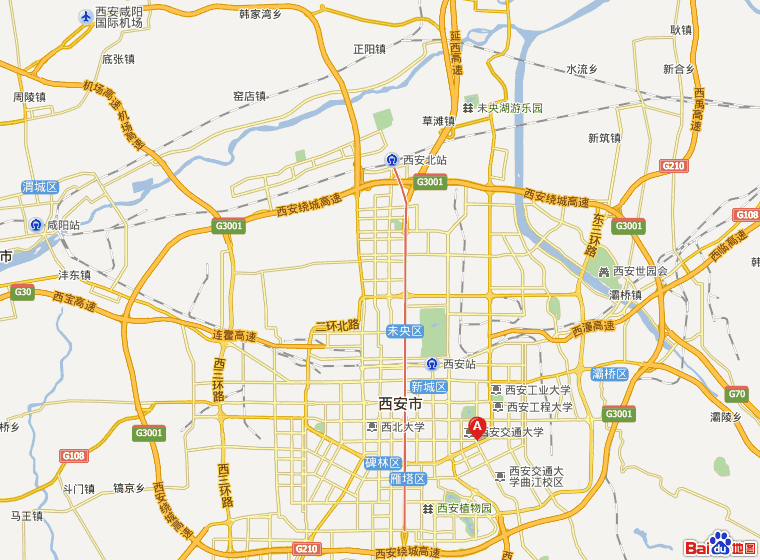 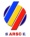 单位姓名性别职称/职务手机备注